Simostranda IL har gleden av å innby tilKveldsrenn i skiskyting Tirsdag 11. februar 2020
Klasser: Nybegynner til og med 16 årSted:	Eikvang, Simostranda                                                      Parkering:	Gratis på arena                                                      Program:	Tirsdag:                   Sprint – Nybegynner til 16 år	Rennet blir arrangert som et dugnadsrenn. Dvs. at foresatte må påregne og 	hjelpe til med skiveopptrekk eller annet forefallende.Påmelding:	     Send påmelding med Navn, Klubb og årstallet du er født til:
     helge.bendiksby@gmail.com innen Søndag 09.02.19 kl. 23.59.Norges Skiskytterforbund - Fullstendig terminlisteInnskyting:	Kl 18.00-18.45
Skiver blir tildelt ved ankomstStart:	Kl. 19.00 Startnummer:	Utdeles ved skytebanen.Startnummer som ikke blir returnert blir belastet utøverens klubb med kr 250,-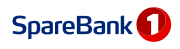 Premiering:	Full premiering i nybegynnerklassene. 1-3 i klassene 11-16 år.Garderobe/dusj:	På EikvangKiosk:	Enkel kiosk på arena.Rennkontor:	På arena fra kl. 17.45Startlisens:	Klubbene er ansvarlig for at påmeldte deltakere har godkjent lisens og har gjennomført sikkerhetskurs.                                                      Startkontingent:	Nybegynner t.o.m. 16 år kr 50,-Alle t.o.m 12 år bruker arrangøren sine brikker.Alle f.o.m 13 år bruker egne brikker eller leier ved start.Brikkeleie kr 50,-Kontaktpersoner:Rennleder			 PåmeldingsansvarligOdd Ramstad		            	 Helge Bendiksby                                                      odd.ramstad@gmail.com		 helge.bendiksby@gmail.comMobil: 92427627		              Mobil: 92205639                                                      Rennet er åpent for alle klubber/utøvere – også utenfor Buskerud                                                      NB! Endringer i tider kan bli nødvendig. Endringer vil bli publisert på                                                       Velkommen til en trivelig kveld på Simostranda.